1  LA ENTREGA DE JESÚS EN JERUSALÉN     SU SEMANA SANTA                                                             OCTAVO BÁSICO            SEM.DEL LUNES 30 DE MAZO                                            pegar en el cuaderno   1 ¿QUÉ NOS QUIERE DECIR JESÚS CON LAS PALABRAS DE MT 26,21 Y MT 26,24?                                                       2 ¿QUÉ COSAS LOGRAMOS SI RECHAZAMOS A JESÚS? (primer cuadro)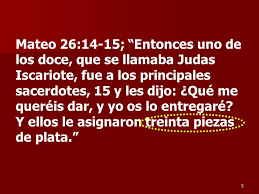 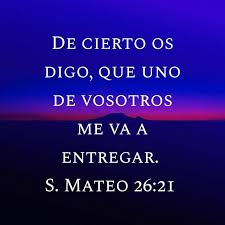 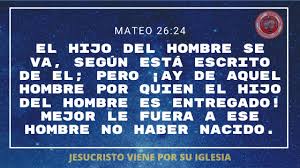                                                   3 ¿QUÉ QUIZO DECIR CAIFÁS SIN SABERLO?      (cuadro de arriba)                                                                                           **GAL 4, . 4cuando se cumplió el plazo, Dios envió a su Hijo, nacido de mujer, bajo la ley,  para rescatar a los que estaban bajo ley, a fin de que fuéramos adoptados como hijos.                                                                                  **JN 10, 17 Por eso me ama el Padre: porque entrego mi vida para volver a recibirla. 18Nadie me la arrebata, sino que yo la entrego por mi propia  voluntad                                                                                                                                                                  4  ANOTE LA PRINCIPAL ENSEÑANZA DE ENTRE LOS DOS TEXTOS: **(de gal 4  y  jn 10)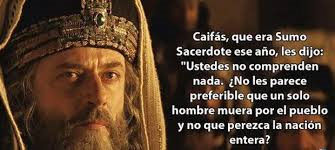 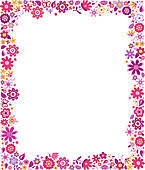 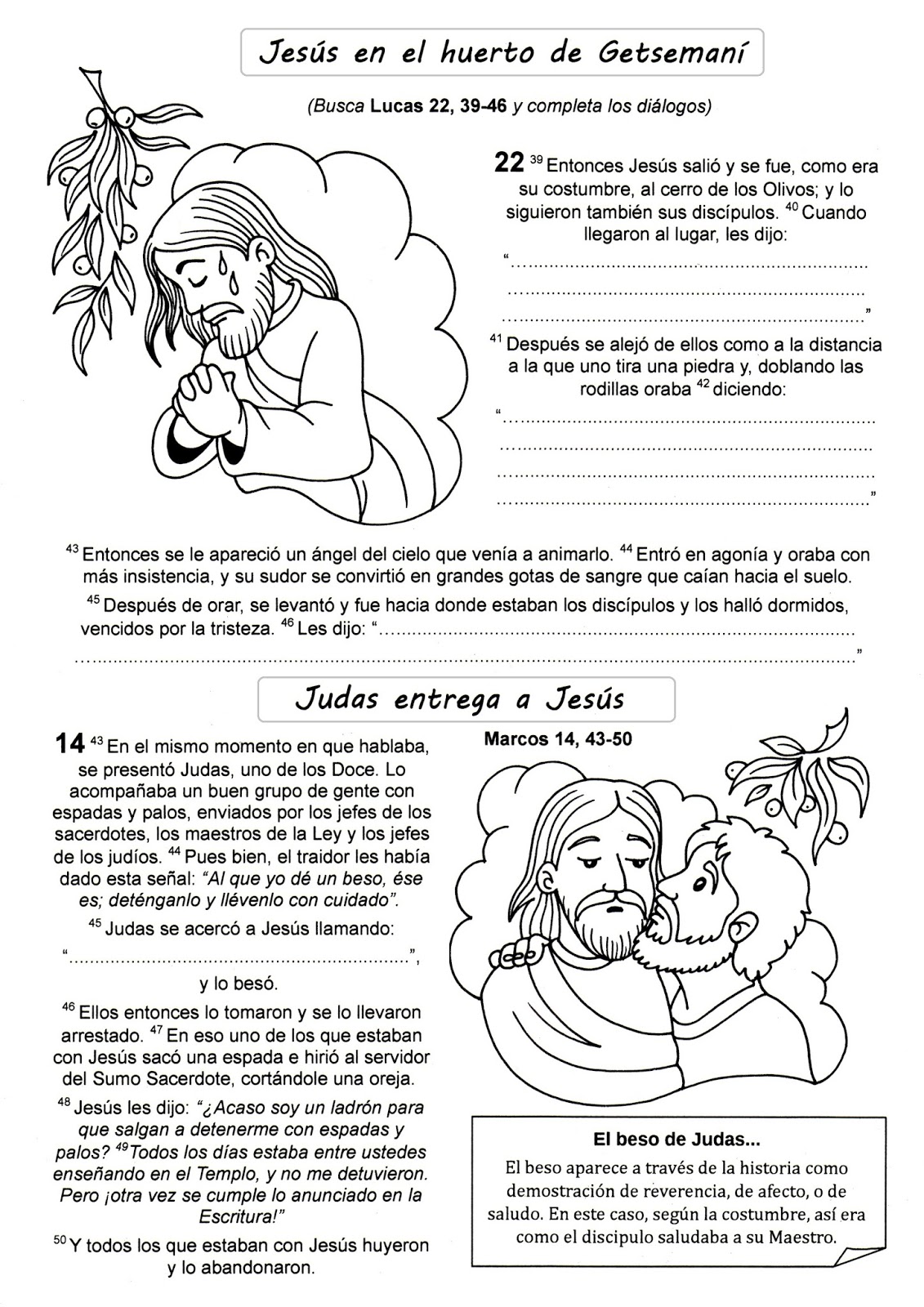 VER VIDEO: El Salvador sufre en Getsemaní  Carlos Omar Chacón8,30